Уважаемые коллеги!  В целях повышения привлекательности сферы образования, информирования о трендах и новых технологиях в сфере образования, педагогических профессиях, компетенциях педагога будущего на сайте «Школа профессий будущего» https://shpb.edu.yar.ru/ разработан новый модуль «Образование будущего» (далее – модуль). Материалы модуля позволяют погрузиться в ценностные основания педагогической деятельности, пройти экспресс-диагностику по актуальным компетенциям педагога, исследовать возможности и различные траектории профессионального развития в этой области. Для повышения эффективности профориентационной работы рекомендуем: 1.	Включить информирование о модуле «Образование будущего» сайта «Школа профессий будущего» в план работы по профессиональной ориентации.2.	Разместить информацию о модуле на сайтах, информационных стендах с целью широкого информирования обучающихся, родителей (законных представителей), педагогических работников (прилагается).Консультации по деятельности в рамках модуля проводит Горбунова Татьяна Анваровна, главный специалист ГУ ЯО «Центр профессиональной ориентации и психологической поддержки «Ресурс», тел. 8(4852) 72-95-00, tatyanagorbunova.resurs@gmail.com Приложение: на 1 л. в 1 экз.Кузнецова Ирина Вениаминовна, (4852) 72-95-00, e-mail: root@resurs.edu.yar.ru ПриложениеДепартамент образования Ярославской областиГУ ЯО «Центр профессиональной ориентации и психологической поддержки «Ресурс»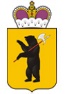 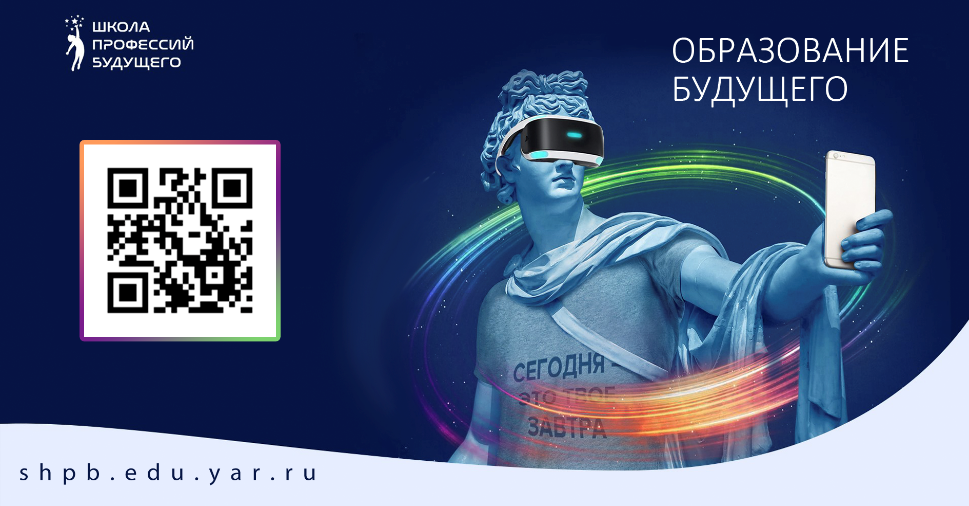 Дорогие друзья! Школьники! Студенты!На сайте «Школа профессий будущего» разработан новый модуль «Образование будущего» https://yar-shpb.ru/.Всех, кто мечтает, верит в успех, строит профессиональные планы и желает достичь поставленных целей!Приглашаем к выполнению творческих заданий:решение практических задач «Кейсы. Проверь себя» как  индивидуально, так и в команде https://yar-shpb.ru/;участие в проекте «Арт-профи челлендж. Мое образование: из настоящего в будущее». Проект предполагает размещение фотографий о современном пространстве образовательной деятельности, новых формах, технологиях в образовании. Все интересные работы будут размещены в Instsgram Проекта https://www.instagram.com/my_education_project_future. Материалы (решения кейсов, фотографии по теме Проекта) можно направлять на e-mail ГУ ЯО «Центр профессиональной ориентации и психологической поддержки «Ресурс»: root@resurs.edu.yar.ru с пометкой «Школа профессий будущего». Обучающиеся, выполнившие творческие задания, будут отмечены сертификатами участников «Школы профессий будущего», дипломами и подарками. Желаем всем успехов и ждём ваши работы!ГУ ЯО «Центр профессиональной ориентации и психологической поддержки «Ресурс»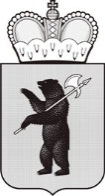 ДЕПАРТАМЕНТ ОБРАЗОВАНИЯЯРОСЛАВСКОЙ ОБЛАСТИСоветская ул., д. . Ярославль, 150000Телефон (4852) 40-18-95Факс (4852) 72-83-81e-mail: dobr@yarregion.ruhttp://yarregion.ru/depts/dobrОКПО 00097608, ОГРН 1027600681195,ИНН / КПП 7604037302 / 760401001__________________№______________На №           от           Руководителям органов местного самоуправления, осуществляющих управление в сфере образованияРуководителям профессиональных образовательных организацийО новом модуле «Образование будущего» на сайте «Школа профессий будущего»Заместитель директора департаментаА.Н. Гудков